Anvisning
Enligt artikel 15 i EU:s allmänna dataskyddsförordning (2016/679) har den registrerade rätt att få tillgång till sina personuppgifter. Den registrerade kan på blanketten begära de uppgifter om honom eller henne som har registrerats i Livsmedelsverkets register. På rapporten hämtas direkta personuppgifter med personbeteckning antingen ur det begärda registret eller ur alla register enligt eget val samt dessutom uppgift om huruvida personen är delaktig på gården. Om en person vill ha närmare uppgifter om ett visst företag ur ett visst register, kan uppgifterna fyllas i under punkt 2.* Obligatorisk uppgift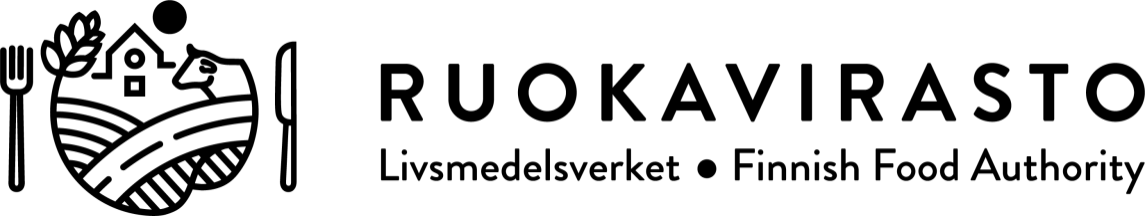 RÄTT TILL INSYN I EGNA UPPGIFTER1. Jag vill kontrollera uppgifterna från följande period       -       Jag vill kontrollera uppgifterna från följande period       -      1.Registrets namn, om det är käntRegistrets namn, om det är känt1. Informationslagret för livsmedelssäkerhet Informationslagret för livsmedelssäkerhet1. Informationslagret för djurhälsa och djurskydd Informationslagret för djurhälsa och djurskydd1. Administration och digitala tjänster Administration och digitala tjänster1. Förutsättningar för växtproduktion och informationslagret om växtskydd Förutsättningar för växtproduktion och informationslagret om växtskydd1. Laboratoriets informationslager Laboratoriets informationslager1. Informationslagret för ekologisk produktion Informationslagret för ekologisk produktion1. Informationslagret för landsbygds- och näringsutveckling Informationslagret för landsbygds- och näringsutveckling1. Informationslagret för jordbrukets interventionsfond (MIRA) Informationslagret för jordbrukets interventionsfond (MIRA)1. Informationslagret för marknadsordningar för jordbruksprodukter Informationslagret för marknadsordningar för jordbruksprodukter1. Informationslagret för jordbrukets utvecklingsfond (MAKERA) Informationslagret för jordbrukets utvecklingsfond (MAKERA)1. Informationslagret för betalningsbyråns ekonomiförvaltning Informationslagret för betalningsbyråns ekonomiförvaltning1. Informationslagret för skogsbruk samt fiske-, vilt- och rennäring Informationslagret för skogsbruk samt fiske-, vilt- och rennäring1. Informationslagret för vetenskaplig forskning och riskbedömning Informationslagret för vetenskaplig forskning och riskbedömning1. Informationslagret för förvaltning av jordbrukarstöd Informationslagret för förvaltning av jordbrukarstöd1. Hundregister Hundregister1. Annat, vad:1. Jag vill kontrollera alla mina personuppgifter Jag vill kontrollera alla mina personuppgifter2. Jag vill få följande handlingar/uppgifter om min egen gård eller mitt andra företag: Jag vill få följande handlingar/uppgifter om min egen gård eller mitt andra företag:2.2. Jag vill kontrollera uppgifterna från följande period       -       Jag vill kontrollera uppgifterna från följande period       -      Begäran framställd avNamn*Namn*Begäran framställd avBegäran framställd avAndra nödvändiga individualiserande uppgifter* (personbeteckning, lägenhetssignum, e-postadress, hundens mikrochippnummer)Andra nödvändiga individualiserande uppgifter* (personbeteckning, lägenhetssignum, e-postadress, hundens mikrochippnummer)Begäran framställd avBegäran framställd avAdress*Adress*Begäran framställd avBegäran framställd avAndra kontaktuppgifter (telefon under tjänstetid, e-postadress)Andra kontaktuppgifter (telefon under tjänstetid, e-postadress)Begäran framställd avDatering och underskriftOrt och tidOrt och tidDatering och underskriftDatering och underskriftUnderskrift av den som framställt begäran*Underskrift av den som framställt begäran*Datering och underskrift